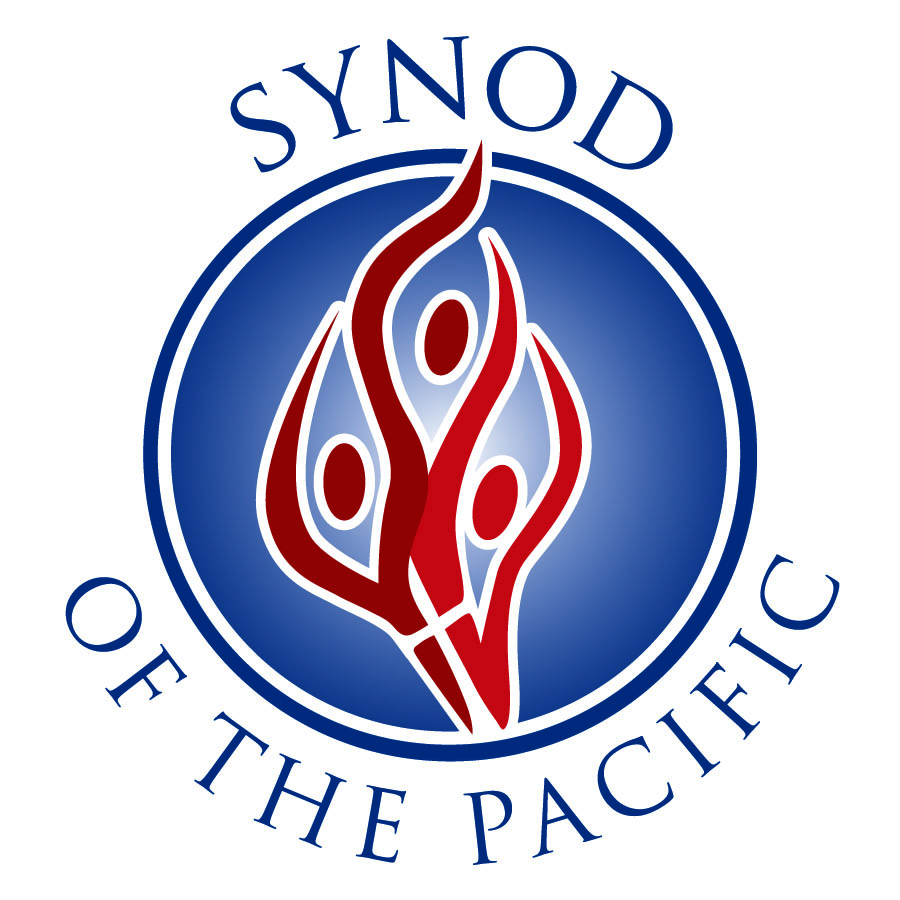 Synod of the Pacific News and UpdatesAs of 1/1/23,Synod staff has been working entirely remotely.  When sending mail via USPS, please use our P.O. box only:Synod of the PacificP.O. Box 964Petaluma, CA 94953Information is also available on our website: https://synodpacific.org/.